_______________№_______________Алматы қаласы                                  город АлматыҚазақстан Республикасы Үкіметінің 2008 жылғы 23 қаңтардағы № 58 «Білім  грантын беру ережесін бекіту туралы» қаулысының шешімін іске асыру мақсатында және ҚР БжҒМ-нің «Жоғары білім алу үдерісінде босаған бос білім беру гранттарын тағайындау туралы» 31.01.2014ж. №25 бұйрығына сәйкес БҰЙЫРАМЫН:  Төменде көрсетілген ақылы негізде білім алатын білім алушылар 2014жылдың    1-ші ақпанынан бастап мемлекеттік білім гранты бойынша оқуға ауыстырылсын және олармен білім беру бойынша келісім-шарт жасалсын: Экономикалық  бөлім келісім – шарт бөлімінен мемлекеттік білім гранты негізінде оқуға ауысқан жоғарыда аты-аталған студенттердің оқу – төлем ақысы бойынша қайта есептеу жүргізсін.ҚАЗАҚСТАН РЕСПУБЛИКАСЫНЫҢ ДЕНСАУЛЫҚ САҚТАУ МИНИСТРЛІГІНІҢ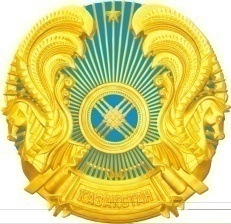 «С.Ж. АСФЕНДИЯРОВ АТЫНДАҒЫ ҚАЗАҚ ҰЛТТЫҚ МЕДИЦИНА УНИВЕРСИТЕТІ»ШАРУАШЫЛЫҚ ЖҮРГІЗУ ҚҰҚЫҒЫНДАҒЫ РЕСПУБЛИКАЛЫҚ МЕМЛЕКЕТТІК КӘСІПОРЫНЫРЕСПУБЛИКАНСКОЕ ГОСУДАРСТВЕННОЕ ПРЕДПРИЯТИЕ НА ПРАВЕ ХОЗЯЙСТВЕННОГО ВЕДЕНИЯ«КАЗАХСКИЙ НАЦИОНАЛЬНЫЙ МЕДИЦИНСКИЙ УНИВЕРСИТЕТ ИМЕНИ С.Д. АСФЕНДИЯРОВА»МИНИСТЕРСТВА ЗДРАВООХРАНЕНИЯ РЕСПУБЛИКИ КАЗАХСТАНБҰЙРЫҚПРИКАЗ«Ақылы негізде білім алатын студенттерді білім гранты негізінде оқуға ауыстыру және стипендия тағайындау туралы»№Білім алушылардыңаты-жөніКурсы
Мамандығы
1Махамбетқұл Әдемі Қуанышқызы15В130100-Жалпы медицина2Жұмабек Алтын Қабыланбекқызы15В130100-Жалпы медицина3Серікбаев Әліби Нұрланұлы15В130100-Жалпы медицина4Шиллер Герман Сергеевич15В130100-Жалпы медицина5Марипжанов Дильяр Марипжанович25В130100-Жалпы медицина6АйтбековБекежанҚанатұлы25В130100-Жалпы медицина7ДәсербайҚызжібекБақтығалиқызы25В130100-Жалпы медицина8СағынбаеваАйзадаЕрғанатқызы25В130100-Жалпы медицина9ОспановаГаухарАбдурашидқызы25В130100-Жалпы медицина10КурароваКамила Маратовна25В130100-Жалпы медицина11СейдигаппароваАйданаЕржановна25В130100-Жалпы медицина12АхметбековаАйгерімСоветбекқызы35В130100-Жалпы медицина13СоветханАйданаТалғатқызы35В130100-Жалпы медицина14БахатНұрсұлтанБерікбайұлы35В130100-Жалпы медицина15Бокаева Эльмира Алиевна35В130100-Жалпы медицина16ШайзадаевАсетАбдиазизович35В130100-Жалпы медицина17ЧакемоваГульмираСергазиевна35В130100-Жалпы медицина18КабикенАйнурСерикқызы35В130100-Жалпы медицина19Сапаргалиева Динара Делмұратқызы35В130100-Жалпы медицина20Горячева Дарья Вадимовна35В130100-Жалпы медицина21ТілеубердіЖандосТөлегенұлы35В130100-Жалпы медицина22Әмірайым Динара Байыржанқызы35В130100-Жалпы медицина23СерікҚасымТөреханұлы35В130100-Жалпы медицина24Рамазанова АзизаКанатовна35В130100-Жалпы медицина25Ибрагимов Алибек Рустемович35В130100-Жалпы медицина26Аханов Нұрлан Бахтыбайұлы45В130100-Жалпы медицина27Шабдаров Оңласын Секерханұлы45В130100-Жалпы медицина28Назарбаева Гулжанат Налихановна 5051301-Жалпы медицина29Бержанова Набат Жолдасбаевна5051301-Жалпы медицина30Абдразақова Динара Ержанқызы5051301-Жалпы медицина31Марасулова Венера Миржалаловна5051301-Жалпы медицина32Калдыбаева Жанар Жумановна5051301-Жалпы медицина33Шапихова Нұргүл Жұмабекқызы25В110200-Қоғамдық денсаулық сақтау 34Нургалина Динара Сабитовна35В110200-Қоғамдық денсаулық сақтау35Батырхан Үрия Сәкенқызы35В110200-Қоғамдық денсаулық сақтау36Чарипжанов Аян Жалғасұлы35В110400-Медициналық профилактикалық іс37Әміреев Әлібек Касымбекұлы55В110200-Қоғамдық денсаулық сақтау38Турысбаева Нурайым Саматовна65В130100-Жалпы медицина39Әбдікәрімов Санжар Серікқалиұлы15В130200-Стоматология40АйтжановаАнарМұхтарқызы15В130200-Стоматология41ҮсенНазеркеБақытжанқызы15В130200-Стоматология42ҮмбетАйданақМәлікқызы15В130200-Стоматология43Садыков ДаниярЖанатұлы25В130200-Стоматология44СұлтанбаеваҮмітЖылкелдіқызы25В130200-Стоматология45КусаиноваАжарБейбутқызы25В130200-Стоматология46Турсунова НайлямТахиржановна45В130200-Стоматология47МахмадизодаМанижаиДустмурод45В130200-Стоматология48ҒабитАйданаҒабитқызы45В130200-Стоматология49ЕгемТұмарБатырбекқызы15В110300-Фармация50СагиндыковаКарлыгашЕргаликызы25В110300-Фармация51НурлановаАйнурАйдынкызы25В110300-Фармация52Есбатыр Ару Есболқызы45В110300-Фармация53Сабирова Венера Кудратжанова45В110300-Фармация54Мусина КарлыгашКалауовна55В110300-Фармация55Қасымов Елдар Әзетұлы15В074800-Фармацевтикалық өндіріс технологиясы56Сулейманова Земфира Бахтияровна6051302- Стоматология57Нагуманова Сауле Аманжоловна7051101- Емдеу ісі58Гончарова Юлия Александровна7051101- Емдеу ісі59Чапанова Лиза Бексултановна7051101- Емдеу ісі60Жуманова Майя Дуйсенбековна7051101- Емдеу ісі61Турганбаева Анаида Жалгасовна7051101- Емдеу ісіРектор                                                                                                                                           А.А.Ақанов А.А.Ақанов А.А.Ақанов Ректор                                                                                                                                           А.А.Ақанов А.А.Ақанов А.А.Ақанов Бұйрықты дайындаған:Бұйрықты дайындаған:Бұйрықты дайындаған:Тіркеуші офис басқармасының  бастығыКелісілген:Тіркеуші офис басқармасының  бастығыКелісілген:Тіркеуші офис басқармасының  бастығыКелісілген:А.О.БопановаТіркеуші офис басқармасының  бастығыКелісілген:Тіркеуші офис басқармасының  бастығыКелісілген:Тіркеуші офис басқармасының  бастығыКелісілген:Оқу-тәрбие жұмыстары жөніндегі проректорОқу-тәрбие жұмыстары жөніндегі проректорОқу-тәрбие жұмыстары жөніндегі проректорҚ.А.Тулебаев Экономикалық сұрақтар бойынша проректорЭкономикалық сұрақтар бойынша проректорЭкономикалық сұрақтар бойынша проректорП.Д.Айнабекова  Академиялық жұмыстар  департаментінің директорыАкадемиялық жұмыстар  департаментінің директорыАкадемиялық жұмыстар  департаментінің директорыМ.А.АбироваЖоғарғы медицина мектебінің директорыЖоғарғы медицина мектебінің директорыЖоғарғы медицина мектебінің директорыА.В.Балмуханова Жалпы медицина факультетінің деканы Жалпы медицина факультетінің деканы Жалпы медицина факультетінің деканы Р.Т.Джумашева Қоғамдық денсаулық сақтау факультетінің деканының м.а.  Қоғамдық денсаулық сақтау факультетінің деканының м.а.  Қоғамдық денсаулық сақтау факультетінің деканының м.а.  Т.С.БегадиловаСтоматология факультетінің деканыСтоматология факультетінің деканыСтоматология факультетінің деканыБ.А.АмантаевФармация факультетінің деканыФармация факультетінің деканыФармация факультетінің деканыУ.М.ДатхаевЭкономика және қаржы департаментінің бас есепшісіЗаң бөлімінің бастығыЭкономика және қаржы департаментінің бас есепшісіЗаң бөлімінің бастығыЭкономика және қаржы департаментінің бас есепшісіЗаң бөлімінің бастығыГ.Б.КожымбетоваЗ.К.Калменова  